Информационный  бюллетеньКачелайского сельского поселения  Кочкуровского муниципального района Республики МордовияЯвляется официальным печатным изданиемКачелайского сельского поселенияКочкуровского муниципального районаРеспублики Мордовия 13.03.2023 года                                                                          №8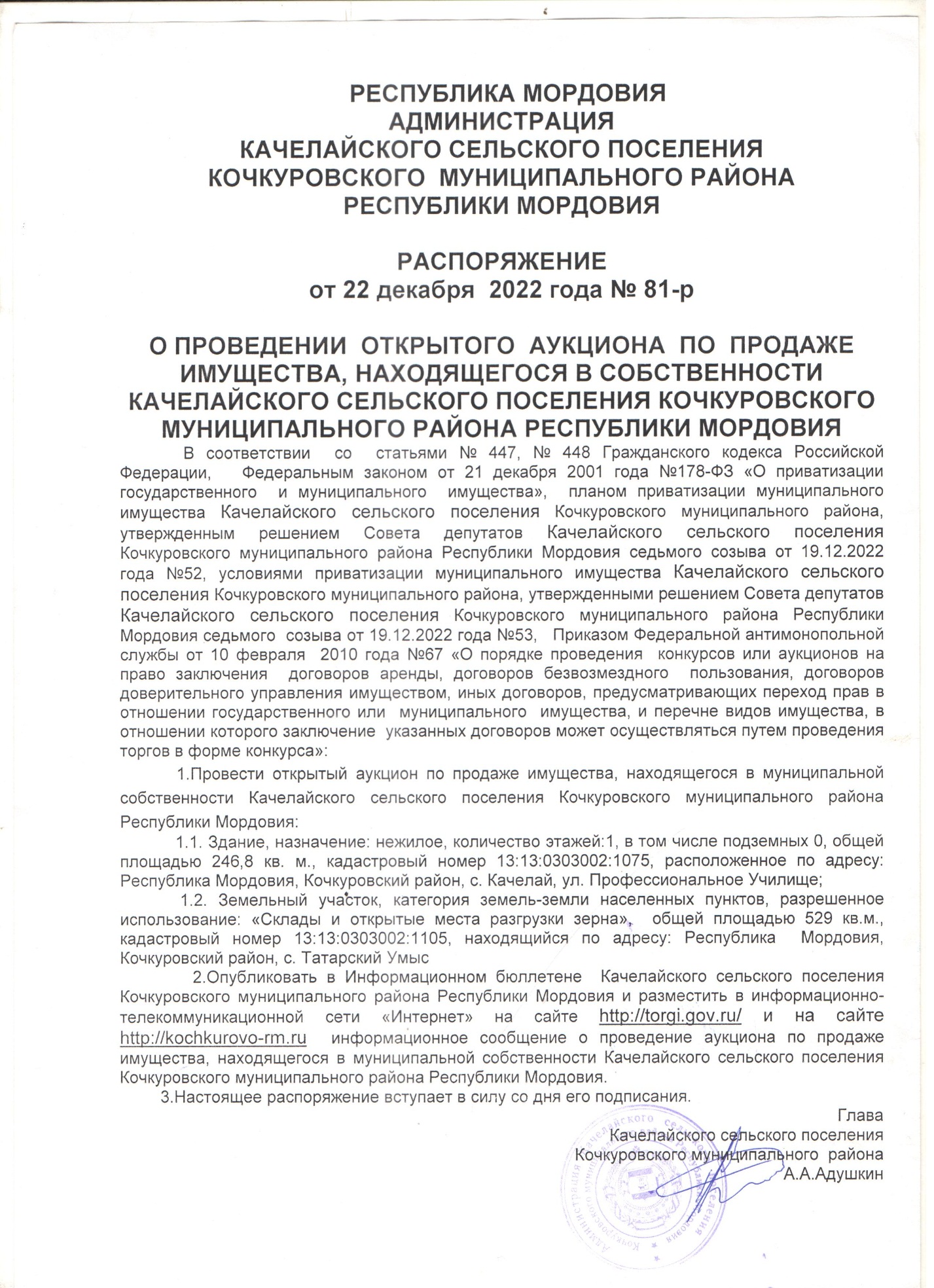 Информационный бюллетень Качелайского сельского поселения Кочкуровского муниципального района РМ  №8  от 13 марта  2023 года. Учредитель: Совет депутатов Качелайского сельского поселения Кочкуровского муниципального района РМ.      Тираж «4